«Объективная внутренняя оценка качества образования - основа независимой оценки государственной итоговой аттестации»Введение.Качество образования на сегодняшний день является важным вопросом для нашей страны. Соответственно, вопросы объективной оценки образовательных результатов обучающихся являются ведущими векторами развития российской системы образования.Повышение объективности оценки образовательных результатов обучающихся может быть достигнуто только в результате согласованных действий на всех уровнях управления образованием: федеральном, региональном, муниципальном и на уровне образовательной организации.На данный момент  на федеральном уровне сложилась система оценки качества образования, включающая целый комплекс процедур оценки качества образования, при осуществлении которых используются инструменты объективной оценки качества образования(ОГЭ, ЕГЭ, ВПР, НИКО).Данный комплекс процедур направлен в первую очередь на системную диагностику состояния системы общего образования для принятия своевременных мер по устранению выявленных проблем и последующей оценки эффективности принятых мер для полноценного развития системы образования.Тем самым создаются условия для формирования новой культуры оценки образовательных результатов обучающихся, оценки уровня профессиональной компетентности педагогов и новые подходы в области управления качеством образования.ВСОКОКачество образования - комплексная характеристика образовательной деятельности и подготовки обучающегося, выражающая степень его соответствия федеральным государственным образовательным стандартам, образовательным стандартам, федеральным государственным требованиям и (пли) потребностям физического или юридического лица, в интересах которого осуществляется образовательная деятельность в том числе, степень достижения планируемых результатов освоения основной образовательной программы. То есть качество образования должно обеспечиваться в соответствии с:-требованиями ФГОС общего образования;- запросами потребителей образовательных услуг.Внутренняя система оценки качества образования (далее  ВСОКО) - система управления качеством образования на основе проектирования, сбора и анализа информации о содержании образования, результатах освоения основной образовательной программы (по уровням общего образования), условий ее реализации и эффективности составляющих ее подпрограмм, а также о содержании,  условиях реализации и результатах освоения дополнительных образовательных программ ОО.Внутренняя система оценки качества образования: - функционирует во взаимосвязи с системой внутришкольного контроля;-направлена на обеспечение соответствия процедурам и содержанию внешней оценки качества образования; -учитывает федеральные требования к порядку проведения образовательной организацией процедур самообследования и параметры, используемые в процессе федерального государственного контроля  качества образования.Ключевыми направлениями ВСОКО по уровням общего образования являются (за период (ы), определяемые ОО самостоятельно) :- содержание образования (основные и дополнительные образовательные программы), его реализация в процессе образовательной деятельности;- условия реализации образовательных программ; - достижение учащимися результатов освоения образовательных программ. Качество процесса, качество условий и качество результата определяют логическую структуру ВСОКО, состав лиц привлекаемых к оценке качества образования, график оценочных процедур (система мониторинга). Внутренняя система оценки качества образования осуществляется применительно к результатам освоения учащимися и условиям реализации образовательной программы соответствующего уровня общего образования и включает:  -стартовую оценку, необходимую для проектирования и (или) коррекции целевого раздела ООП, самооценки соответствия содержания образования обязательным требованиям, разработки ''дорожной карты'' условий реализации ООП; - контрольную оценку по итогам реализации ООП и выполнения ''дорожной карты''; -рубежный мониторинг. Стартовая оценка проводится на этапе проектирования и (или) коррекции ООП каждого из уровней основного общего образования и не предполагает оценку результатов. Контрольная оценка проводится по итогам освоения и реализации ООП за период первого и второго полугодия учебного года и включает оценку:  эффективности реализованной (освоенной) ООП;  выполнения  «дорожной карты»;  достижений учащимися планируемых результатов. Рубежный мониторинг выполнения мероприятий отдельных подпрограмм и компонентов ООП и анализ результатов промежуточной аттестации проводится с целью определения эффективности освоения (реализации) ООП.В гимназии разработано «Положение о внутренней оценке системы качества образования»(http://s5.amsvlad.ru). Согласно положению мы проводим полугодовые и годовые контрольные работы (с последующим сравнительным анализом результатов), внутренние мониторинги для учащихся 5, 9,10,11 классов (в рамках ВШК) и мониторинг работы учителей-предметников. Кроме этого переводные экзамены по геометрии в 8 классе и английскому языку в 4, 8 и 10 классах.Как происходит сбор и анализ результатов? Пример анализа полугодовой контрольной работы по математике.Инструменты объективной оценки качества образования(ОГЭ, ЕГЭ, ВПР, НИКО)ВПРЦель проведения Всероссийских проверочных работ (далее – ВПР) – обеспечение единства образовательного пространства Российской Федерации и поддержки введения ФГОС за счет предоставления образовательным организациям единых проверочных материалов и единых критериев оценивания учебных достижений школьников.    Особенность Всероссийских проверочных работ – единство подходов к составлению вариантов, проведению самих работ и их оцениванию, а также использование современных технологий, позволяющих обеспечить практически одновременное выполнение работ школьниками всей страны. Кроме того, ВПР позволяют осуществлять мониторинг результатов введения ФГОС, служат развитию единого образовательного пространства в Российской Федерации. Назначение ВПР – оценить уровень общеобразовательной подготовки учащихся в 4-7 классах в соответствии с требованиями ФГОС, в 11-х классах – степень усвоения материала за курс средней школы и в 10-х классах степень усвоения материала по  географии. ВПР основаны на системно – деятельностном, компетентностном и уровневом подходах. Они позволяют осуществить диагностику достижения предметных и метапредметных результатов, в том числе уровня сформированности универсальных учебных действий и овладения межпредметными понятиями, что требует Федеральный государственный образовательный стандарт. Тексты заданий в вариантах ВПР в целом соответствуют формулировкам, принятым в учебниках, включенных в Федеральный перечень учебников, рекомендуемых Министерством просвещения РФ. ВПР — это возможность узнать уровень знаний предметов в конкретной школе.ОГЭ.ОГЭ как основная форма государственной итоговой аттестации по программам основного общего образования введен в штатный режим в 2014 году. ОГЭ проводится органами исполнительной власти субъектов РФ, на основе федеральных требований и федеральных измерительных материалов. Сдав ОГЭ, обучающиеся могут продолжить обучение в старшей школе или в учреждениях СПО. Основанием для получения аттестата об основном общем образовании является сдача экзаменов по четырем учебным предметам, два из которых (русский язык и математика) являются обязательными, а ещё два участники ОГЭ выбирают по желанию. В проведении ОГЭ еще не достигнут такой уровень объективности как по ЕГЭ. В настоящее время стоит задача добиться максимальной объективности и этой процедуре, чтобы можно было корректно использовать данные результаты.ЕГЭ. ЕГЭ - ключевой элемент российской системы оценки качества образования. С 2009 года ЕГЭ является основной формой государственной итоговой аттестации по образовательным программам среднего общего образования, а так же формой вступительных испытаний для приёма в вузы РФ. Обязательными для получения аттестата экзаменами являются русский язык и математика (базовая или профильная). Остальные предметы сдаются по выбору. По результатам ЕГЭ обучающиеся могут поступить в любые вузы РФ независимо от места жительства.ЕГЭ организуется и проводится Федеральной с надзору в сфере образования и науки совместно с органами исполнительной власти субъектов РФ, осуществляющими государственное управление в сфере образования, а так же для выпускников школ при посольствах РФ и военных частях.Проведение ЕГЭ на 100% контролируется видеонаблюдением. При организации ЕГЭ и разработке КИМ учитываются особенности участников с ограниченными возможностями здоровья.По результатам ЕГЭ нельзя сравнивать эффективность работы школ и учителей, так как все школы находятся в разных условиях. Эти данные  используются институтами повышения квалификации. На основе результатов ЕГЭ готовятся программы повышения квалификации педагогов, развития региональных и муниципальных систем образования, методические рекомендации для учителей, обозначающие проблемные места в освоении предметов и основные направления работы.Выпускники 2022 года будут сдавать ЕГЭ по новым измерительным материалам. В связи с этим согласно письму ФГБНУ «ФИПИ» о публикации демонстрационных вариантов и спецификации перспективных моделей измерительных материалов для ГИА по программам среднего общего образования по учебным предметам необходимо  организовать профессиональное обсуждение материалов на заседаниях школьных методических объединений.  Сылка https://fipi.ru/ege/perspektivnyye-modeli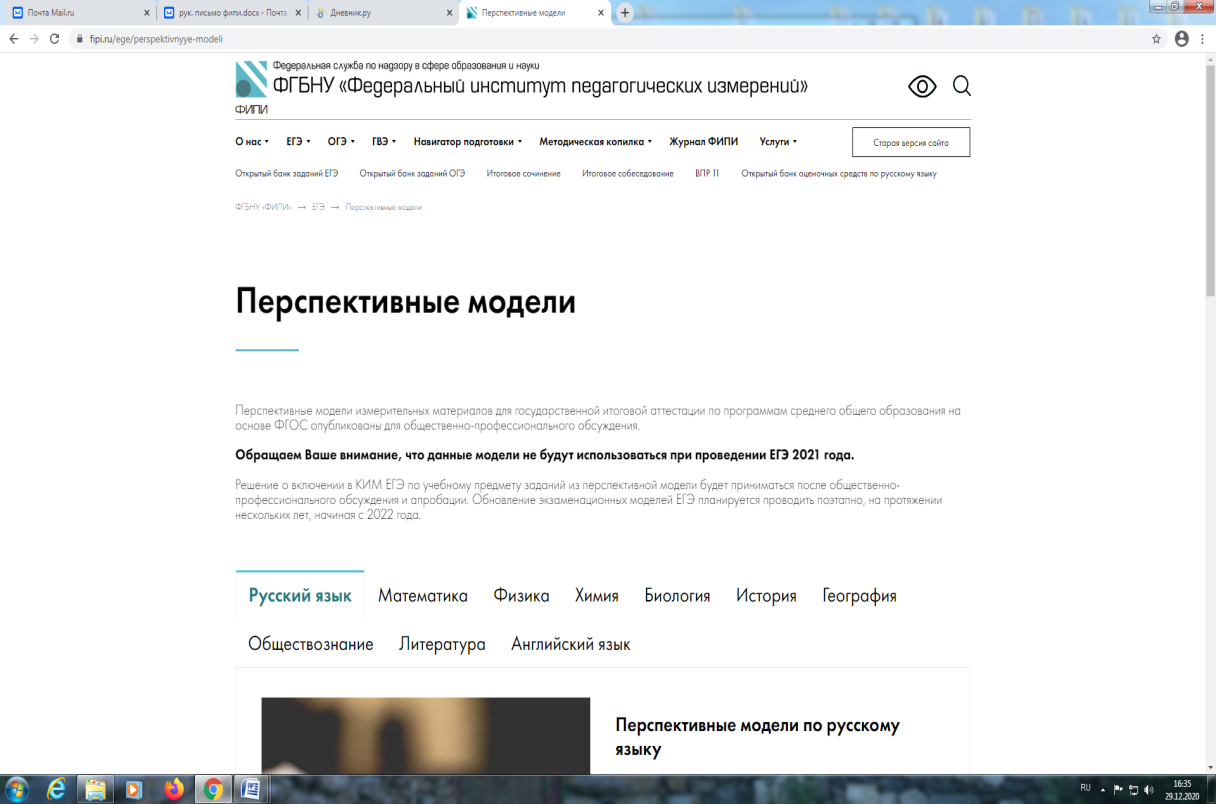 Сопоставимость результатов ВСОКО гимназии и внешних инструментов оценки качества образования.Наверное, самым действенным способом оценки того, насколько объективно школа оценивает результаты своих обучающихся, может быть сопоставление внутреннего оценивания с результатами, полученными в ходе других, «внешних» процедур. Сопоставим результаты по математике, русскому языку и английскому языку.Наблюдается снижение учебных результатов в 5 классе по сравнению с 4 классом. Результаты ВПР выше годовых результатов в 4 и 5 классах. Завышения результатов нет.Система ВСОКО  дает практически равномерное повышение учебных достижений обучающихся. Завышения результатов нет.Результаты в 5 классе немного ниже, чем в 4 классе.Результаты стабильно повышаются. Исключение - результат ОГЭ 19-20 учебного года (следствие дистанционного обучения).Результаты 4 и 5 класса практически совпадают. Результаты внутреннего экзамена по английскому языку в 17-18 и 18-19 учебных годах ниже годовых оценок. А в 19-20 учебном году практически совпадают. Причина …В 9 и 11 классах на протяжении трёх лет идёт стабильный рост результатов по математике, русскому языку и английскому языку. Результаты ЕГЭ и ОГЭ выше результатов оценочных процедур ВСОКО. Это говорит об объективности проведения процедур ВСОКО в гимназии и об отсутствии завышения результатов внутренних оценочных процедур.Сопоставимы ли результаты ВСОКО по разным предметным областям? Сравним результаты по математике, русскому языку, английскому языку и родному языку.Итоги 4 и 5 классов практически совпадают по всем предметам (идёт завышение результатов по родному языку в 5 классе). Результаты ВПР по русскому языку и математике сопоставимы. Снижение результатов даёт экзамен по английскому языку.Результаты оценочных процедур по русскому языку и математике практически совпадают. Им идентичны  результаты годовых контрольных работ и ОГЭ по английскому языку. Промежуточные результаты по родному языку намного выше остальных предметов. Результаты внешних оценочных процедур совпадают по всем предметам.Аналогичная результаты и в 18-19 учебном году. Ситуация изменилась в 19-20 учебном году. В связи с пандемией коронавируса, образовательные учреждения периодически переходят на дистанционную форму обучения. Мера вынужденная. Имеет свои положительные и отрицательные стороны. Как же дистанционная форма обучения повлияла на результаты обучения?Результаты степени обученности в 4 и 5 классе практически совпадают. Наблюдается небольшой спад.Другая «картина» наблюдается в 9 и 11 классах.Годовые контрольные работы не проведены из-за пандемии. Нет стабильности в результатах. ВыводМероприятия, проводимые в гимназии в рамках ВСОКО, дают стабильно высокий результат на внешних оценочных процедурах. Некоторые коррективы внесла дистанционная форма обучения. Так же отмена ОГЭ в 19-20 учебном году и добровольная сдача ЕГЭ повлияла на мотивацию обучающихся стремиться к более высоким результатам обучения. Проект решения 2020-2021 годИспользовать внутреннюю систему оценки качества образования в гимназии для анализа и планирования. Соблюдать преемственность системы оценки достижения планируемых результатов освоения ООП НОО при реализации ФГОС в СОО и ООО.Методическому совету гимназии разработать единые критерии оценки качества образовательного результата: по уровням обучения; по видам/формам учебной деятельности; по содержанию учебной деятельности.При разработке единых критериев оценки качества образования в 9-х и 11-х классах учитывать изменения в процедуре проведения государственной итоговой аттестации.ШМО использовать результаты мониторинговых исследований для организации дифференцированной работы  по предметам.Методическому совету и ШМО результаты внешних систем оценки качества образования включать в сравнительный анализ при подведении итогов учебного года и планирования задач на следующий год.При проведении сравнительного анализа особое внимание обращать на объективность выставления оценок.Анализ  полугодовой контрольной работы   
 по алгебре и началам анализа в 11 а, б, в, г классах   2018 - 2019  уч годАнализ  полугодовой контрольной работы   
 по алгебре и началам анализа в 11 а, б, в, г классах   2018 - 2019  уч годАнализ  полугодовой контрольной работы   
 по алгебре и началам анализа в 11 а, б, в, г классах   2018 - 2019  уч годАнализ  полугодовой контрольной работы   
 по алгебре и началам анализа в 11 а, б, в, г классах   2018 - 2019  уч годАнализ  полугодовой контрольной работы   
 по алгебре и началам анализа в 11 а, б, в, г классах   2018 - 2019  уч годАнализ  полугодовой контрольной работы   
 по алгебре и началам анализа в 11 а, б, в, г классах   2018 - 2019  уч годАнализ  полугодовой контрольной работы   
 по алгебре и началам анализа в 11 а, б, в, г классах   2018 - 2019  уч годАнализ  полугодовой контрольной работы   
 по алгебре и началам анализа в 11 а, б, в, г классах   2018 - 2019  уч годАнализ  полугодовой контрольной работы   
 по алгебре и началам анализа в 11 а, б, в, г классах   2018 - 2019  уч годАнализ  полугодовой контрольной работы   
 по алгебре и началам анализа в 11 а, б, в, г классах   2018 - 2019  уч годАнализ  полугодовой контрольной работы   
 по алгебре и началам анализа в 11 а, б, в, г классах   2018 - 2019  уч годАнализ  полугодовой контрольной работы   
 по алгебре и началам анализа в 11 а, б, в, г классах   2018 - 2019  уч годАнализ  полугодовой контрольной работы   
 по алгебре и началам анализа в 11 а, б, в, г классах   2018 - 2019  уч годАнализ  полугодовой контрольной работы   
 по алгебре и началам анализа в 11 а, б, в, г классах   2018 - 2019  уч годАнализ  полугодовой контрольной работы   
 по алгебре и началам анализа в 11 а, б, в, г классах   2018 - 2019  уч годАнализ  полугодовой контрольной работы   
 по алгебре и началам анализа в 11 а, б, в, г классах   2018 - 2019  уч годАнализ  полугодовой контрольной работы   
 по алгебре и началам анализа в 11 а, б, в, г классах   2018 - 2019  уч годАнализ  полугодовой контрольной работы   
 по алгебре и началам анализа в 11 а, б, в, г классах   2018 - 2019  уч годАнализ  полугодовой контрольной работы   
 по алгебре и началам анализа в 11 а, б, в, г классах   2018 - 2019  уч годАнализ  полугодовой контрольной работы   
 по алгебре и началам анализа в 11 а, б, в, г классах   2018 - 2019  уч годАнализ  полугодовой контрольной работы   
 по алгебре и началам анализа в 11 а, б, в, г классах   2018 - 2019  уч годклассклассвсеговсегописалиписали"5""4""4""4""3""3""2""2"СОУСОУКач.Кач.УспевУспевСр. балл11 а11 а242422227999660067,867,872,772,7100,0100,04,011 б11 б27272424488810102254,254,250,050,091,791,73,611 в11 в212120205777771160,760,760,060,095,095,03,811 г11 г202019194999224458,158,168,468,478,978,93,7№ пптипы ошибоктипы ошибоктипы ошибоктипы ошибоктипы ошибоктипы ошибоккласскласскласскласскласскласскласскласскласскласскласскласскласс№ пптипы ошибоктипы ошибоктипы ошибоктипы ошибоктипы ошибоктипы ошибокааааббввгг1Найти Е(у):  Найти Е(у):  Найти Е(у):  Найти Е(у):  Найти Е(у):  Найти Е(у):  0000111122а) логическаяа) логическаяа) логическаяа) логическаяа) логическаяа) логическаяб) вычислительнаяб) вычислительнаяб) вычислительнаяб) вычислительнаяб) вычислительнаяб) вычислительная0000662200в) не приступалв) не приступалв) не приступалв) не приступалв) не приступалв) не приступал11111100002Найти производную функции:Найти производную функции:Найти производную функции:Найти производную функции:Найти производную функции:Найти производную функции:а) правила дифференцированияа) правила дифференцированияа) правила дифференцированияа) правила дифференцированияа) правила дифференцированияа) правила дифференцирования3333661144б) формулы дифференцированияб) формулы дифференцированияб) формулы дифференцированияб) формулы дифференцированияб) формулы дифференцированияб) формулы дифференцирования4444447722в) вычислительнаяв) вычислительнаяв) вычислительнаяв) вычислительнаяв) вычислительнаяв) вычислительная2222112200г) не приступалг) не приступалг) не приступалг) не приступалг) не приступалг) не приступал00000000223Найти значение производной в точке или решить неравенство:Найти значение производной в точке или решить неравенство:Найти значение производной в точке или решить неравенство:Найти значение производной в точке или решить неравенство:Найти значение производной в точке или решить неравенство:Найти значение производной в точке или решить неравенство:а) нахождение производнойа) нахождение производнойа) нахождение производнойа) нахождение производнойа) нахождение производнойа) нахождение производной0000000000б) вычислительнаяб) вычислительнаяб) вычислительнаяб) вычислительнаяб) вычислительнаяб) вычислительная3333000011в) решение неравенствав) решение неравенствав) решение неравенствав) решение неравенствав) решение неравенствав) решение неравенства3333114455г) не приступалг) не приступалг) не приступалг) не приступалг) не приступалг) не приступал00000000114Уравнение касательнойУравнение касательнойУравнение касательнойУравнение касательнойУравнение касательнойУравнение касательнойа) формулаа) формулаа) формулаа) формулаа) формулаа) формула1111002211б) нахождение производнойб) нахождение производнойб) нахождение производнойб) нахождение производнойб) нахождение производнойб) нахождение производной0000002200в) вычислительнаяв) вычислительнаяв) вычислительнаяв) вычислительнаяв) вычислительнаяв) вычислительная3333444433г) не приступалг) не приступалг) не приступалг) не приступалг) не приступалг) не приступал1111331122КлассСОУ полуг к.р.СОУ полуг к.р.СОУ 1 полугодиеСОУ 1 полугодиеразница %разница %разница %11 а67,867,866,766,71,21,21,211 б54,254,251,651,62,62,62,611 в60,760,760,560,50,20,20,211 г58,158,166,466,4-8,3-8,3-8,3Оценки за 1 полугодие в 11 а, б, в классах выставлены объективно. Учителю обратить внимание на объективность выставления оценок в 11 "Г" классе.Оценки за 1 полугодие в 11 а, б, в классах выставлены объективно. Учителю обратить внимание на объективность выставления оценок в 11 "Г" классе.Оценки за 1 полугодие в 11 а, б, в классах выставлены объективно. Учителю обратить внимание на объективность выставления оценок в 11 "Г" классе.Оценки за 1 полугодие в 11 а, б, в классах выставлены объективно. Учителю обратить внимание на объективность выставления оценок в 11 "Г" классе.Оценки за 1 полугодие в 11 а, б, в классах выставлены объективно. Учителю обратить внимание на объективность выставления оценок в 11 "Г" классе.Оценки за 1 полугодие в 11 а, б, в классах выставлены объективно. Учителю обратить внимание на объективность выставления оценок в 11 "Г" классе.Оценки за 1 полугодие в 11 а, б, в классах выставлены объективно. Учителю обратить внимание на объективность выставления оценок в 11 "Г" классе.Оценки за 1 полугодие в 11 а, б, в классах выставлены объективно. Учителю обратить внимание на объективность выставления оценок в 11 "Г" классе.Оценки за 1 полугодие в 11 а, б, в классах выставлены объективно. Учителю обратить внимание на объективность выставления оценок в 11 "Г" классе.Оценки за 1 полугодие в 11 а, б, в классах выставлены объективно. Учителю обратить внимание на объективность выставления оценок в 11 "Г" классе.Оценки за 1 полугодие в 11 а, б, в классах выставлены объективно. Учителю обратить внимание на объективность выставления оценок в 11 "Г" классе.Оценки за 1 полугодие в 11 а, б, в классах выставлены объективно. Учителю обратить внимание на объективность выставления оценок в 11 "Г" классе.Оценки за 1 полугодие в 11 а, б, в классах выставлены объективно. Учителю обратить внимание на объективность выставления оценок в 11 "Г" классе.Оценки за 1 полугодие в 11 а, б, в классах выставлены объективно. Учителю обратить внимание на объективность выставления оценок в 11 "Г" классе.Оценки за 1 полугодие в 11 а, б, в классах выставлены объективно. Учителю обратить внимание на объективность выставления оценок в 11 "Г" классе.Оценки за 1 полугодие в 11 а, б, в классах выставлены объективно. Учителю обратить внимание на объективность выставления оценок в 11 "Г" классе.Оценки за 1 полугодие в 11 а, б, в классах выставлены объективно. Учителю обратить внимание на объективность выставления оценок в 11 "Г" классе.Оценки за 1 полугодие в 11 а, б, в классах выставлены объективно. Учителю обратить внимание на объективность выставления оценок в 11 "Г" классе.Оценки за 1 полугодие в 11 а, б, в классах выставлены объективно. Учителю обратить внимание на объективность выставления оценок в 11 "Г" классе.Оценки за 1 полугодие в 11 а, б, в классах выставлены объективно. Учителю обратить внимание на объективность выставления оценок в 11 "Г" классе.Оценки за 1 полугодие в 11 а, б, в классах выставлены объективно. Учителю обратить внимание на объективность выставления оценок в 11 "Г" классе.Математика (СОУ)Математика (СОУ)Математика (СОУ)Математика (СОУ)5 классВПР
4 класс4 класс
годовые оценки5 класс
годовые оценки17-18 год81,071,859,118-19 год80,464,659,519-20 год73,066,666,4Математика (СОУ)Математика (СОУ)Математика (СОУ)Математика (СОУ)9 классполугодовая 
к.р.годовая 
к.р.ОГЭ17-18 год57,357,881,018-19 год51,256,366,019-20 год53,241,0Математика (СОУ)Математика (СОУ)Математика (СОУ)Математика (СОУ)11 классполугодовая 
к.р.годовая 
к.р.ЕГЭ17-18 год68,557,874,018-19 год60,358,376,019-20 год85,864,0Русский язык (СОУ)Русский язык (СОУ)Русский язык (СОУ)Русский язык (СОУ)5 классВПР
4 класс4 класс
годовые оценки5 класс
годовые оценки17-18 год69,177,065,118-19 год68,689,160,119-20 год73.572,166,5Русский язык (СОУ)Русский язык (СОУ)Русский язык (СОУ)Русский язык (СОУ)9 классполугодовая 
к.р.годовая 
к.р.ОГЭ17-18 год57,856,489,618-19 год61,362,885,619-20 год64,662,164,7Русский язык (СОУ)Русский язык (СОУ)Русский язык (СОУ)Русский язык (СОУ)11 классполугодовая 
к.р.годовая 
к.р.ЕГЭ17-18 год68,970,582,018-19 год69,171,791,019-20 год64,773,985,0Английский язык (СОУ)Английский язык (СОУ)Английский язык (СОУ)Английский язык (СОУ)5 класс4 класс
годовые оценкиЭкзамен
(за 4 класс)5 класс
годовые оценки17-18 год60,047,061,018-19 год60,049,062,019-20 год68,067,064,0Английский язык (СОУ)Английский язык (СОУ)Английский язык (СОУ)Английский язык (СОУ)9 классПолугодовая 
к.р.Пробный экзаменОГЭ17-18 год35,355,089,018-19 год40,054,083,019-20 год46,086,0Английский язык (СОУ)Английский язык (СОУ)Английский язык (СОУ)Английский язык (СОУ)11 классполугодовая 
к.р.годовая 
к.р.ЕГЭ17-18 год48,058,074,018-19 год53,056,094,019-20 год64,081,0Результаты 17-18 уч года(СОУ)Результаты 17-18 уч года(СОУ)Результаты 17-18 уч года(СОУ)Результаты 17-18 уч года(СОУ)5 класс4 классВПР/экзамен5 классМатематика71,881,059,1Русский язык7769,165,1Английский язык60,047,061,0Родной язык65,877,482,0Результаты 17-18 уч года (СОУ)Результаты 17-18 уч года (СОУ)Результаты 17-18 уч года (СОУ)Результаты 17-18 уч года (СОУ)9 классполугодовая 
к.р.годовая
 к.р.ОГЭМатематика57,357,881,0Русский язык57,856,489,6Английский язык35,355,089,0Родной язык76,179,780,0Результаты 17-18 уч года(СОУ)Результаты 17-18 уч года(СОУ)Результаты 17-18 уч года(СОУ)Результаты 17-18 уч года(СОУ)11 классполугодовая 
к.р.годовая
 к.р.ЕГЭМатематика68,557,874,0Русский язык68,970,582,0Английский язык48,058,074,0Родной язык82,985,185,1